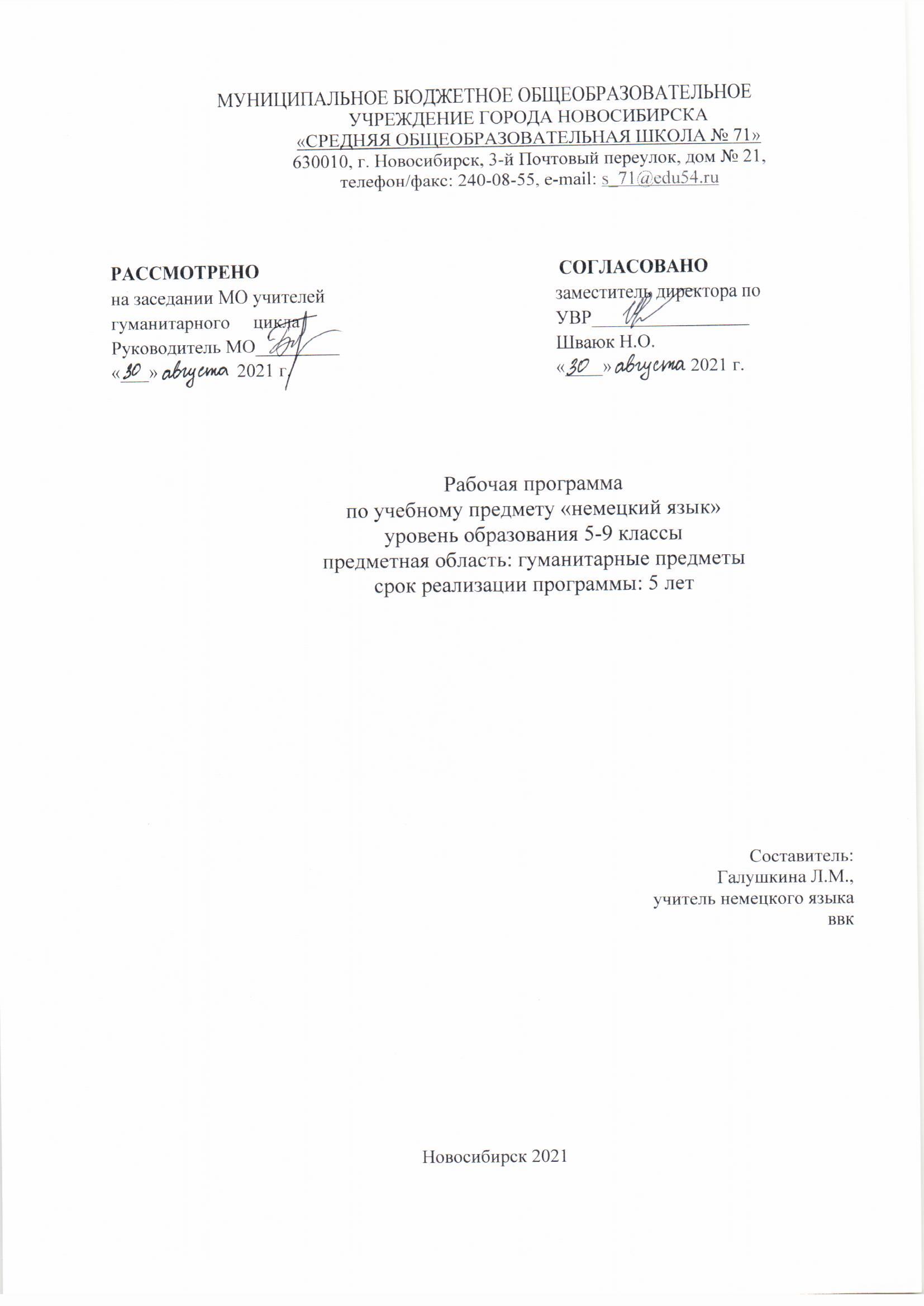 МУНИЦИПАЛЬНОЕ БЮДЖЕТНОЕ ОБЩЕОБРАЗОВАТЕЛЬНОЕУЧРЕЖДЕНИЕ ГОРОДА НОВОСИБИРСКА«СРЕДНЯЯ ОБЩЕОБРАЗОВАТЕЛЬНАЯ ШКОЛА № 71»630010, г. Новосибирск, 3-й Почтовый переулок, дом № 21,телефон/факс: 240-08-55, e-mail: s_71@edu54.ruРабочая программапо учебному предмету «немецкий язык»уровень образования 5-9 классыпредметная область: срок реализации программы: 5 летНовосибирск 2021Пояснительная записка      Программа разработана на основе примерной программы по иностранному языку для основной школы Фундаментального ядра содержания общего образования и требований к результатам основного общего образования, представленных в федеральном государственном образовательном стандарте общего образования второго поколения.Программа разработана в соответствии со следующими нормативными документами :-  Федеральный закон Российской Федерации от 29.12.2012 г. № 273-ФЗ «Об образовании в Российской Федерации» ;-  Федеральный государственный образовательный стандарт основного общего образования, утверждённый приказом Министерства образования и науки РФ от 17.12.2010 № 1897 ;-  Основная образовательная программа основного общего образования образовательного МБОУ СОШ №71 ;-  Федеральный перечень учебников, рекомендованных Министерством образования и науки РФ к использованию в образовательном процессе в общеобразовательных школах;-  Приказ Министерства образования и науки РФ от 31.12.2015 года № 1577 «О внесении изменений в Федеральный государственный образовательный стандарт основного общего образования, утверждённый приказом Министерством образования и науки РФ от 17.12.2010 г. № 1577». -  Примерные программы по учебным предметам . Иностранный язык.  5-9 классы. М. «Просвещение», 2010.- Примерная программа воспитания, одобренная решением федерального учебно-методического объединения по общему образованию протоколом от 2 июня 2020 г. № 2/20В примерной программе для основной школы предусмотрено дальнейшее развитие всех основных представленных в программах начального общего образования видов деятельности обучаемых.Цели:- развитие коммуникативных умений в четырех основных видах речевой деятельности (говорении, аудировании, чтении, письме);- овладение новыми языковыми средствами (фонетическими, орфографическими, лексическими, грамматическими) в соответствии с темами и ситуациями общения, отобранными для основной школы; освоение знаний о языковых явлениях изучаемого языка, разных способах выражения мысли в родном и иностранном языках;- приобщение к культуре, традициям, реалиям стран/страны изучаемого языка в рамках тем, сфер и ситуаций общения, отвечающих опыту, интересам, психологическим особенностям учащихся основной школы на разных ее этапах; формирование умения представлять свою страну, ее культуру в условиях межкультурного общения;развитие умений выходить из положения в условиях дефицита языковых средств при получении и передаче информации;- дальнейшее развитие общих и специальных учебных умений, универсальных способов деятельности; ознакомление с доступными учащимся способами и приемами самостоятельного изучения языков и культур, в том числе с использованием новых информационных технологий;- развитие личности учащихся посредством реализации воспитательного потенциала иностранного языка:- формирование у учащихся потребности изучения иностранных языков и овладения ими как средством общения, познания, самореализации и социальной адаптации в поликультурном полиэтническом мире в условиях глобализации на основе осознания важности изучения иностранного языка и родного языка как средства общения и познания в современном мире;- формирование общекультурной и этнической идентичности как составляющих гражданской идентичности личности; воспитание качеств гражданина, патриота; развитие национального самосознания, стремления к взаимопониманию между людьми разных сообществ, толерантного отношения к проявлениям иной культуры; лучшее осознание своей собственной культуры;- развитие стремления к овладению основами мировой культуры средствами иностранного языка;- осознание необходимости вести здоровый образ жизни путем информирования об общественно признанных формах поддержания здоровья и обсуждения необходимости отказа от вредных привычек.2. Общая характеристика учебного предмета.Основная школа — вторая ступень общего образования. Она является важным звеном, которое соединяет все три ступени общего образования: начальную, основную и старшую. Данная ступень характеризуется наличием значительных изменений в развитии школьников, так как к моменту начала обучения в основной школе у них расширился кругозор и общее представление о мире, сформированы элементарные коммуникативные умения на иностранном языке в четырех видах речевой деятельности, а также общеучебные умения, необходимые для изучения иностранного языка как учебного предмета; накоплены некоторые знания о правилах речевого поведения на родном и иностранном языках.На этой ступени совершенствуются приобретенные ранее знания, навыки и умения, увеличивается объем используемых учащимися языковых и речевых средств, улучшается качество практического владения иностранным языком, возрастает степень самостоятельности школьников и их творческой активности.В основной школе усиливается роль принципов когнитивной направленности учебного процесса, индивидуализации и дифференциации обучения, большее значение приобретает освоение современных технологий изучения иностранного языка, формирование учебно-исследовательских умений.3. Место учебного предмета в учебном плане.Федеральный базисный учебный план для образовательных учреждений Российской Федерации отводит 525 ч (из расчета 3 учебных часа в неделю) для обязательного изучения учебного предмета «Иностранный язык» на этапе основного (общего) образования. Объем инвариантной части от указанного количества часов составляет 395 ч, т. е. 75% учебного времени. Остальные 25% учебного времени составляют вариативную часть программы, содержание которой формируется авторами рабочих программ.4. Планируемые результаты освоения курсаЛичностные результаты выпускников основной школы, формируемые при изучении иностранного языка:формирование мотивации изучения иностранных языков и стремление к самосовершенствованию в образовательной области «Иностранный язык»;осознание   возможностей   самореализации   средствами иностранного языка;стремление к совершенствованию собственной речевой культуры в целом;формирование коммуникативной компетенции в межкультурной и межэтнической коммуникации;развитие таких качеств, как воля, целеустремленность, креативность, инициативность, эмпатия, трудолюбие, дисциплинированность;формирование общекультурной и этнической идентичности как составляющих гражданской идентичности личности;стремление к лучшему осознанию культуры своего народа и готовность содействовать ознакомлению с ней представителей других стран; толерантное отношение к проявлениям иной культуры; осознание себя гражданином своей страны и мира;готовность отстаивать национальные и общечеловеческие (гуманистические, демократические) ценности, свою гражданскую позицию.Гражданское воспитание:готовность к выполнению обязанностей гражданина и реализации его прав, уважение прав, свобод и законных интересов других людей;понимание роли различных социальных институтов в жизни человека;представление об основных правах, свободах и обязанностях гражданина, социальных нормах и правилах межличностных отношений в поликультурном и многоконфессиональном обществе;готовность к разнообразной совместной деятельности, стремление к взаимопониманию и взаимопомощи, активное участие в школьном самоуправлении;готовность к участию в гуманитарной деятельности (волонтерство, помощь людям, нуждающимся в ней).уважение к своему и другим народам;проявление сопереживания, уважения и доброжелательности;неприятие любых форм поведения, направленных на причинение физического и морального вреда другим людям.формирование целостного, социально ориентированного взгляда на мир в его органичном единстве и разнообразии природы, народов, культур и религий;Патриотическое воспитание:сознание российской гражданской идентичности в поликультурном и многоконфессиональном обществе, проявление интереса к познанию родного языка, истории, культуры Российской Федерации, своего края, народов России;ценностное отношение к достижениям своей Родины - России, к науке, искусству, спорту, технологиям, боевым подвигам и трудовым достижениям народа;уважение к символам России, государственным праздникам, историческому и природному наследию и памятникам, традициям разных народов, проживающих в родной стране.Метапредметные результаты изучения иностранного языка в основной школе:развитие умения планировать свое речевое и неречевое поведение;развитие коммуникативной компетенции, включая умение взаимодействовать с окружающими, выполняя разные социальные роли;развитие исследовательских учебных действий, включая навыки работы с информацией: поиск и выделение нужной информации, обобщение и фиксация информации;развитие смыслового чтения, включая умение определять тему, прогнозировать содержание текста по заголовку/по ключевым словам,  выделять основную мысль,  главные  факты, опуская второстепенные, устанавливать логическую последовательность основных фактов;осуществление регулятивных действий самонаблюдения, самоконтроля, самооценки в процессе коммуникативной деятельности на иностранном языке.Предметные результаты Предметные результаты освоения основной образователь- ной программы по иностранному (немецкому) языку для ос- новного общего образования (5—9 классы) с учётом уровня владения немецким  языком,  достигнутого  в  начальных классах (2—4 классы).5 классКоммуникативные уменияГоворение-вести разные виды  диалогов  (диалог  этикетного  характера, диалог побуждения к действию, диалог-расспрос)  в  рамках   тематического   содержания   речи        для   5   класса   в   стандартных ситуациях неофициального  общения,  с  вербальными и/или зрительными  опорами,  с  соблюдением  норм речевого этикета, принятого  в  стране/странах  изучаемого языка (до пяти реплик со стороны каждого собеседника);-создавать разные виды монологических высказываний (описание, в том числе характеристика; повествование/сообщение) с вербальными и/или зрительными опорами в рамках тематического содержания речи для 5 класса (объём монологического высказывания - 5–6 фраз); излагать основное содержание прочитанного текста с вербальными и /или зрительными опорами (объём - 5–6 фраз); кратко излагать результаты выполненной проектной работы (объём - до 6 фраз);Аудирование-воспринимать на слух и понимать несложные адаптированные аутентичные тексты, содержащие отдельные незнакомые слова, со зрительными опорами или без опоры с разной глубиной проникновения в их содержание в зависимости от поставленной коммуникативной задачи: с пониманием основного содержания, с пониманием запрашиваемой информации (время звучания текста/текстов  для  аудирования - до 1 минуты);Смысловое чтение-читать про себя и понимать несложные адаптированные аутентичные тексты, содержащие отдельные незнакомые слова, с различной глубиной проникновения в их содержание в зависимости от поставленной коммуникативной задачи: с пониманием основного содержания, с пониманием запрашиваемой информации (объём текста/текстов для  чтения -180 – 200 слов); читать про себя несплошные тексты (таблицы) и понимать представленную в них информацию;Письменная речь-писать короткие поздравления с праздниками; заполнять анкеты и формуляры, сообщая о себе основные сведения, в соответствии с нормами, принятыми в стране/странах изучаемого языка; писать электронное сообщение личного характера, соблюдая речевой этикет, принятый в стране/странах изучаемого языка (объём сообщения — до 60 слов).Языковые знания и уменияФонетическая сторона речи-различать на слух и адекватно, без ошибок, ведущих к сбою коммуникации, произносить слова с правильным ударением и фразы с соблюдением их ритмико-интонационных особенностей, в том числе применять правила отсутствия фразового ударения на служебных словах; выразительно читать вслух небольшие адаптированные аутентичные тексты объёмом до 90 слов, построенные на изученном языковом материале, с соблюдением правил чтения и соответствующей интонацией; читать новые слова согласно основным правилам чтения;Графика, орфография и пунктуация-правильно писать изученные слова; использовать точку, вопросительный и восклицательный знаки в конце предложения, запятую при перечислении; пунктуационно правильно оформлять электронное сообщение личного характера;Лексическая сторона речи-распознавать в звучащем и письменном тексте 675 лексических единиц (слов, словосочетаний, речевых клише) и правильно   употреблять   в   устной    и    письменной    речи 625 лексических единиц (включая 500 лексических единиц, освоенных в начальной школе), обслуживающих ситуации общения в рамках отобранного тематического содержания, с соблюдением существующей нормы лексической сочетаемости; -распознавать и употреблять  в  устной  и  письменной речи родственные слова, образованные с использованием аффиксации:  имена  существительные  с  суффиксами  -er,  -ler, -in, -chen; имена прилагательные с суффиксами -ig, -lich; числительные образованные при помощи суффиксов -zehn, -zig, -te, -ste; имена существительные, образованные путём соединения основ существительных (das Klassenzimmer), распознавать и употреблять в устной и письменной речи изученные синонимы и интернациональные слова.Грамматическая сторона речи-знать и понимать особенности структуры простых и сложных предложений немецкого языка; различных коммуникативных типов предложений немецкого языка;-распознавать в письменном и звучащем тексте и употреблять в устной и письменной речи:- распознавать нераспространённые и распространённые простые предложения (с простым и составным глагольным сказуемым, с составным именным сказуемым), в том числе с дополнениями в дательном и винительном падежах;- распознавать побудительные предложения (в том числе в отрицательной форме);- знать глаголы в видовременных формах действительного  залога в изъявительном наклонении в Futur I;- называть модальный глагол dürfen (в  Präsens);- знать наречия в положительной, сравнительной и превосходной степенях сравнения, образованные по правилу и исключения;- знать указательное местоимение jener;- знать вопросительные местоимения (wer,  was,  wohin,   wo, warum);- называть количественные и порядковые числительные (до 100).Социокультурные знания и умения- использовать отдельные социокультурные элементы речевого поведенческого этикета в стране/странах изучаемого языка в рамках тематического содержания;- знать/понимать и использовать в устной  и  письменной речи наиболее употребительную лексику, обозначающую фоновую лексику и реалии страны/стран изучаемого языка в рамках тематического содержания речи;- правильно оформлять адрес, писать фамилии и имена (свои, родственников и друзей) на немецком языке (в анкете, формуляре);- обладать базовыми знаниями о социокультурном портрете родной страны и страны/стран изучаемого языка;- кратко представлять Россию и страны/страну изучаемого языка.Компенсаторные умения- использовать при чтении и аудировании языковую догадку, в том числе контекстуальную; игнорировать информацию, не являющуюся необходимой для понимания основного содержания прочитанного/прослушанного текста или для нахождения в тексте запрашиваемой информации.- владеть начальными умениями классифицировать лексические единицы по темам в рамках тематического содержания речи.- участвовать в несложных учебных проектах с использованием материалов на немецком языке с применением ИКТ, соблюдая правила информационной безопасности при работе в сети Интернет.- использовать иноязычные словари и справочники, в том числе информационно-справочные системы в электронной форме.- сравнивать (в том числе устанавливать основания для сравнения) объекты, явления, процессы, их элементы и основные функции в рамках изученной тематики.6 классКоммуникативные уменияГоворение-вести разные виды диалогов (диалог этикетного характера, диалог-побуждение к действию, диалог-расспрос) в рамках отобранного тематического содержания речи в стандартных ситуациях неофициального общения, с вербальными  и/ или со зрительными опорами, с соблюдением норм речевого этикета, принятого в  стране/странах  изучаемого  языка  (до пяти реплик со стороны каждого собеседника);-создавать   разные   виды   монологических   высказываний (описание, в том числе характеристика; повествование/сообщение) с вербальными  и/или  зрительными  опорами  в  рамках тематического содержания речи (объём монологического высказывания – 7-8 фраз); излагать основное содержание прочитанного текста с вербальными и/или зрительными опорами (объём – 7-8 фраз); кратко излагать результаты выполненной проектной работы (объём – 7-8 фраз);Аудированиевоспринимать на слух и понимать несложные адаптированные аутентичные тексты, содержащие отдельные незнакомые слова, со зрительными опорами или без опоры в зависимости от поставленной коммуникативной задачи: с пониманием основного содержания, с пониманием запрашиваемой информации (время звучания текста/текстов для аудирования - до 1 минуты);Смысловое чтениечитать про себя и понимать несложные адаптированные аутентичные тексты, содержащие отдельные незнакомые слова, с различной глубиной проникновения в их содержание в зависимости от поставленной коммуникативной задачи: с пониманием основного содержания, с пониманием запрашиваемой информации (объём текста/ текстов для чтения – 250-300 слов); читать про себя несплошные тексты (таблицы) и понимать представленную в них информацию;Письменная речьзаполнять анкеты и формуляры, сообщая о себе основные сведения, в соответствии с нормами, принятыми в стране/странах изучаемого языка; писать электронное сообщение личного характера, соблюдая речевой этикет, принятый в стране/странах изучаемого языка (объём сообщения - до 70 слов); создавать небольшое письменное высказывание с опорой на образец, план, ключевые слова, картинку (объём высказывания - до 70 слов);Языковые знания и уменияФонетическая сторона речиразличать на слух и адекватно, без ошибок, ведущих к сбою коммуникации, произносить слова с правильным ударением и фразы с соблюдением их ритмико-интонационных особенностей, в том числе применять правила отсутствия фразового ударения на служебных словах; выразительно читать вслух небольшие адаптированные аутентичные тексты объемом до 95 слов, построенные на изученном языковом материале, с соблюдением правил чтения и соответствующей интонации; читать новые слова согласно основным правилам чтения;Графика, орфография и пунктуация-правильно писать изученные слова;-использовать точку, вопросительный и восклицательный знаки в конце предложения, запятую при перечислении; пунктуационно правильно оформлять электронное сообщение личного характера;Лексическая сторона речи-распознавать в звучащем и письменном тексте 800 лексических единиц   (слов,   словосочетаний,   речевых   клише) и  правильно  употреблять  в   устной   и   письменной   речи 750 лексических единиц (включая 650 лексических единиц, освоенных ранее), обслуживающих ситуации  общения  в рамках тематического содержания, с соблюдением существующей нормы лексической сочетаемости;-распознавать и употреблять  в устной  и  письменной  речи родственные слова, образованные с использованием аффиксации: имена существительные при помощи суффиксов -keit, -heit, -ung; имена прилагательные при помощи суф- фикса -isch; имена прилагательные и наречия при помощи отрицательного префикса un-; при помощи конверсии: имена существительные от глагола (das Lesen); при помощи словосложения: соединения глагола и существительного (der Schreibtisch);-распознавать и употреблять в устной и письменной речи изученные синонимы, антонимы и интернациональные слова;-распознавать и употреблять в устной и письменной речи различные средства связи для обеспечения целостности высказывания.Грамматическая сторона речи-знать и понимать особенности структуры простых и сложных предложений немецкого языка; различных коммуникативных типов предложений немецкого языка;-распознавать в письменном и звучащем тексте и употреблять в устной и письменной речи:- распознавать сложносочинённые предложения с союзом denn;- знать глаголы в видовременных формах действительного залога в изъявительном наклонении в Präteritum;- знать глаголы с отделяемыми и неотделяемыми приставками;- знать глаголы с возвратным местоимением sich;- знать глаголы sitzen — setzen, liegen — legen, stehen — stellen, hängen;- знать модальный глагол sollen (в Präsens);-знать склонение имён существительных в единственном и множественном числе в родительном падеже;- называть личные местоимения  в  винительном  и  дательном  падежах;- называть вопросительное местоимение welch-;- называть числительные для обозначения дат и больших чисел (10-1000);- называть предлоги, требующие дательного падежа при ответе на вопрос Wo? и винительного при ответе на вопрос Wohin?Социокультурные знания и умения-использовать отдельные социокультурные элементы речевого поведенческого этикета в стране/странах изучаемого языка в рамках тематического содержания речи;-знать/ понимать и использовать в устной и  письменной речи наиболее употребительную лексику, обозначающую реалии страны/стран  изучаемого  языка  в  рамках  тематического содержания речи;-обладать базовыми  знаниями  о  социокультурном  портрете родной страны и страны/стран изучаемого языка;-кратко представлять Россию и страну/страны изучаемого языка.Компенсаторные умения-Использовать при чтении и аудировании-языковую догадку, в том числе контекстуальную; игнорировать информацию, не являющуюся необходимой для понимания основного содержания прочитанного/прослушанного текста или для нахождения в тексте запрашиваемой информации.-Владеть умениями классифицировать  лексические  единицы по темам в рамках тематического содержания речи, по частям речи, по словообразовательным элементам.-Участвовать в несложных учебных проектах с использованием материалов на немецком языке с применением ИКТ, соблюдая правила  информационной  безопасности  при  работе в сети Интернет.-Использовать иноязычные словари и справочники, в том числе информационно-справочные системы в электронной форме.-Достигать взаимопонимания в процессе устного и письменного общения с носителями иностранного языка, с людьми другой культуры.-Сравнивать (в том числе устанавливать основания для сравнения) объекты, явления, процессы, их элементы и основные функции в рамках изученной тематики.7 классКоммуникативные уменияГоворение-вести разные виды  диалогов  (диалог  этикетного  характера, диалог побуждения к действию, диалог-расспрос; комбинированный диалог,  включающий  различные  виды  диалогов) в рамках тематического содержания речи в стандартных ситуациях неофициального общения, с вербальными и/или зрительными опорами, с соблюдением  норм  речевого  этикета, принятого в стране/странах изучаемого языка (до шести реплик со стороны каждого собеседника);-создавать разные виды монологических высказываний (описание, в том числе характеристика; повествование/сообщение) с вербальными и/или зрительными  опорами  в  рамках тематического содержания речи (объём монологического высказывания – 8-9 фраз); излагать основное содержание прочитанного/прослушанного текста с вербальными и /или зрительными опорами (объём – 8-9  фраз);  кратко  излагать результаты выполненной проектной работы (объём  - 8-9 фраз);Аудированиевоспринимать на слух и понимать несложные аутентичные тексты, содержащие отдельные незнакомые слова, в зависимости от поставленной коммуникативной задачи: с пониманием основного содержания, с пониманием запрашиваемой информации (время звучания текста/текстов для аудирования - до 1,5 минут);Смысловое чтениечитать про себя и понимать несложные аутентичные тексты, содержащие отдельные незнакомые слова, с различной глубиной проникновения в их содержание в зависимости от поставленной коммуникативной задачи: с пониманием основного содержания, с пониманием нужной/запрашиваемой информации, с полным пониманием информации, представленной в тексте в эксплицитной/явной форме (объём текста/ текстов для чтения - до 350 слов); читать про себя несплошные тексты (таблицы, диаграммы) и понимать представленную в них информацию;Письменная речь-заполнять анкеты и формуляры, сообщая о себе основные сведения, в соответствии с нормами, принятыми в стране/ странах изучаемого языка;-писать электронное сообщение личного характера, соблюдая речевой этикет, принятый в стране/странах изучаемого языка (объём сообщения - до 90 слов); создавать небольшое письменное высказывание с опорой на образец, план, ключевые слова, таблицу (объём высказывания - до 90 слов).Языковые знания и уменияФонетическая сторона речиразличать на слух и адекватно, без ошибок, ведущих к сбою коммуникации, произносить слова с правильным ударением и фразы с соблюдением их ритмико-интонационных особенностей, в том числе применять правила отсутствия фразового ударения на служебных словах; выразительно читать вслух небольшие аутентичные тексты объёмом до100 слов, построенные на изученном языковом материале, с соблюдением правил чтения и соответствующей интонацией; читать новые слова согласно основным правилам чтения;Графика, орфография и пунктуация-правильно писать изученные слова;-использовать точку, вопросительный и восклицательный знаки в конце предложения, запятую при перечислении; пунктуационно правильно оформлять электронное сообщение личного характера.Лексическая сторона речи-распознавать в звучащем и письменном тексте 1000 лексических единиц (слов, словосочетаний, речевых клише) и правильно   употреблять   в   устной   и   письменной   речи 900 лексических единиц  обслуживающих  ситуации  общения в рамках тематического содержания, с соблюдением существующей нормы лексической сочетаемости;-распознавать и употреблять в устной и письменной речи родственные слова, образованные с использованием аффиксации: глаголы при помощи суффикса -ieren; имена суще- ствительные при помощи суффиксов -schaft,  -tion,  префикса un-; при помощи конверсии: имена существительные от прилагательных (das Grün); при помощи словосложения: соединения прилагательного и существительного (die Kleinstadt);-распознавать и употреблять в устной и письменной речи изученные синонимы, антонимы;-распознавать и употреблять в устной и письменной речи различные средства связи в тексте для обеспечения логичности и целостности высказывания.Грамматическая сторона речи-знать и понимать особенности структуры простых и сложных предложений и различных коммуникативных типов предложений немецкого языка;-распознавать в письменном и звучащем тексте и употреблять в устной и письменной речи:- распознавать сложносочинённые  предложения  с  наречием  darum;- распознавать сложноподчинённые предложения: дополнительные (с союзом dass), причины (с союзом weil), условия (с союзом wenn);- распознавать предложения с глаголами, требующими  употребления  после них частицы zu и инфинитива;- распознавать предложения  с  неопределённо-личным  местоимением  man, в том числе с модальными глаголами;- называть модальные  глаголы  в  Präteritum;- знать отрицания kein, nicht, doch;- называть числительные для обозначения дат и больших чисел (до 1 000 000).Социокультурные знания и умения-использовать отдельные социокультурные элементы речевого поведенческого этикета, принятые в стране/странах изучаемого языка в рамках тематического содержания;-знать/понимать и использовать в устной и письменной речи наиболее употребительную тематическую фоновую лексику и реалии страны/стран изучаемого языка в рамках тематического содержания речи;-обладать базовыми знаниями о социокультурном портрете и культурном наследии родной страны и страны/стран изучаемого языка;-кратко представлять Россию и страну/страны изучаемого языка.Компенсаторные умения-Использовать при чтении и аудировании языковую догадку, в том числе контекстуальную; при непосредственном общении переспрашивать, просить повторить, уточняя значения незнакомых слов; игнорировать информацию, не являющуюся необходимой для понимания основного содержания прочитанного/ прослушанного текста или для нахождения в тексте запрашиваемой информации.-Владеть умениями классифицировать  лексические  единицы по темам в рамках тематического содержания речи, по частям речи, по словообразовательным элементам.-Участвовать в несложных учебных проектах с использованием материалов на немецком языке с применением ИКТ, соблюдая правила информационной безопасности  при  работе в сети Интернет.-Использовать иноязычные словари и справочники, в том числе информационно-справочные системы в электронной форме.-Достигать взаимопонимания в процессе устного и письменного общения с носителями иностранного языка, с людьми другой культуры.-Сравнивать (в том числе устанавливать основания для сравнения) объекты, явления, процессы, их элементы и основные функции в рамках изученной тематики.8 классКоммуникативные уменияГоворение-вести разные виды диалогов (диалог этикетного характера, диалог-побуждение к действию, диалог-расспрос; комбинированный диалог, включающий  различные  виды  диалогов)  в  рамках  тематического  содержания  речи   для  8  класса в стандартных ситуациях неофициального общения, с вер- бальными и/или зрительными опорами, с соблюдением норм речевого этикета, принятого  в  стране/странах  изучаемого языка (до семи реплик со стороны каждого собеседника);-создавать разные виды монологических высказываний (описание, в том числе характеристика; повествование/сообщение) с вербальными и/или  зрительными  опорами  в  рамках тематического содержания речи (объём монологического высказывания - до 9-10 фраз); выражать и кратко аргументировать своё мнение, излагать основное содержание прочитанного/прослушанного текста с вербальными и/или зрительными опорами (объём – 9-10 фраз); излагать результаты   выполненной   проектной   работы    (объём   - 9-10 фраз);Аудированиевоспринимать на слух и понимать несложные аутентичные тексты, содержащие отдельные неизученные языковые явления, в зависимости от поставленной коммуникативной задачи: с пониманием основного содержания, с пониманием нужной/интересующей/запрашиваемой информации (время звучания текста/текстов для  аудирования  — до 2 минут);Смысловое чтениечитать про себя и понимать несложные аутентичные тексты, содержащие отдельные неизученные языковые явления, с различной глубиной проникновения в их содержание в зависимости от поставленной коммуникативной задачи: с пониманием основного содержания, с пониманием нужной/интересующей/запрашиваемой информации, с полным пониманием содержания (объём текста/текстов для чтения — 350—500 слов); читать несплошные тексты (таблицы, диаграммы) и понимать представленную в них информацию;Письменная речьзаполнять анкеты и формуляры, сообщая о себе основные сведения, в соответствии с нормами, принятыми в стране/странах изучаемого языка; писать электронное сообщение личного характера, соблюдая речевой этикет, принятый в стране/странах изучаемого языка (объём сообщения — до 110 слов); создавать небольшое письменное высказывание с опорой на образец, план, таблицу и/или прочитанный/прослушанный текст (объём высказывания-  до 110 слов);Языковые знания и уменияФонетическая сторона речи-различать на слух и адекватно, без ошибок, ведущих к сбою коммуникации, произносить слова с правильным ударением и фразы с соблюдением их ритмико-интонационных особенностей, в том числе применять правила отсутствия фразового ударения на служебных словах;-владеть правилами чтения и выразительно читать вслух небольшие тексты объёмом до 110 слов, построенные на изученном языковом материале, с соблюдением правил чтения и соответствующей интонацией, демонстрирующей понимание текста; читать новые слова согласно основным правилам чтения.Графика, орфография и пунктуация-правильно писать изученные слова;-использовать точку, вопросительный и восклицательный знаки в конце предложения, запятую при перечислении; пунктуационно правильно оформлять электронное сообщение личного характера.Лексическая сторона речи-распознавать в звучащем и письменном тексте 1250 лексических единиц   (слов,   словосочетаний,   речевых   клише) и  правильно  употреблять  в  устной  и   письменной   речи 1050 лексических  единиц  обслуживающих  ситуации  общения в рамках тематического содержания, с соблюдением существующих норм лексической сочетаемости;-распознавать и употреблять  в  устной  и  письменной  речи родственные слова, образованные с использованием аффиксации: имена существительные при помощи суффикса -ik; имена прилагательные при помощи суффикса -los; имена прилагательные путём соединения двух прилагательных (dunkelblau);-распознавать и употреблять  в  устной  и  письменной  речи изученные многозначные слова, синонимы, антонимы, сокращения и аббревиатуры;-распознавать и употреблять в устной и письменной речи различные средства связи в тексте для обеспечения логичности и целостности высказывания.Грамматическая сторона речи-знать и понимать особенности структуры простых и сложных предложений немецкого языка; различных коммуникативных типов предложений немецкого языка;-распознавать в письменном и звучащем тексте и употреблять в устной и письменной речи:- распознавать сложноподчинённые    предложения    времени    с    союзами wenn, als;- называть глаголы в видовременных формах страдательного залога (Präsens, Prästeritum);- называть наиболее распространённые глаголы с управлением и местоимённые наречия;- знать склонение  прилагательных;- знать предлоги, используемые с дательным падежом;- знать предлоги, используемые с винительным падежом.Социокультурные знания-осуществлять межличностное и межкультурное общение, используя знания о национально-культурных особенностях своей страны и страны/стран изучаемого языка и освоив основные социокультурные элементы речевого поведенческого этикета в стране/странах изучаемого языка в рамках тематического содержания речи;-кратко представлять родную страну/малую родину и страну/страны изучаемого языка (культурные явления и события; достопримечательности, выдающиеся люди);-оказывать помощь зарубежным гостям в ситуациях повседневного общения (объяснить местонахождение объекта, сообщить возможный маршрут и т. д.).Компенсаторные умения-Использовать при чтении и аудировании языковую, в том числе контекстуальную, догадку; при непосредственном общении переспрашивать, просить повторить, уточняя значения незнакомых слов; игнорировать информацию, не являющуюся необходимой для понимания основного содержания прочитанного/ прослушанного текста или для нахождения в тексте запрашиваемой информации.-Владеть умениями классифицировать лексические  единицы по темам в рамках тематического содержания речи, по частям речи, по словообразовательным элементам.-Уметь рассматривать несколько вариантов решения коммуникативной задачи в продуктивных видах речевой деятельности (говорении и письменной речи).-Участвовать в несложных учебных проектах с использованием материалов на немецком языке с применением ИКТ, соблюдая правила информационной безопасности  при  работе в сети Интернет.-Использовать иноязычные словари и справочники, в том числе информационно-справочные системы в электронной форме.-Достигать взаимопонимания в процессе устного и письменного общения с носителями иностранного языка, людьми другой культуры.-Сравнивать (в том числе устанавливать основания для сравнения) объекты, явления, процессы, их элементы и основные функции в рамках изученной тематики.9 КЛАССКоммуникативные уменияГоворениевести комбинированный диалог, включающий различные виды диалогов (диалог этикетного характера, диалог побуждения к действию, диалог-расспрос); диалог обмен мнениями в рамках тематического содержания речи в стандартных ситуациях неофициального общения, с вербальными и/или зрительными опорами или без опор, с соблюдением норм речевого этикета, принятого в стране/странах  изучаемого  языка (до 6-8 реплик со стороны каждого собеседника);создавать разные виды монологических высказываний (описание, в том числе характеристика; повествование/сообщение, рассуждение) с вербальными и/или зрительными опорами или без опор в рамках тематического содержания речи (объём монологического высказывания - до 10-12 фраз); излагать основное содержание прочитанного/прослушанного текста со зрительными и/или вербальными опорами (объём - 10-12 фраз); излагать результаты выполненной проектной работы; (объём – 10-12 фраз);Аудированиевоспринимать на слух и понимать несложные аутентичные тексты, содержащие отдельные неизученные языковые явления, в зависимости от поставленной коммуникативной задачи: с пониманием основного содержания, с пониманием нужной/интересующей/запрашиваемой информации (время звучания текста/текстов для аудирования - до  2  минут);Смысловое чтениечитать про себя и понимать несложные аутентичные тексты, содержащие отдельные неизученные языковые явления, с различной глубиной проникновения в их содержание в зависимости  от  поставленной  коммуникативной  задачи: с пониманием основного содержания, с пониманием нужной/интересующей/запрашиваемой информации, с полным пониманием  содержания  (объём  текста/текстов  для  чтения – 500-600 слов); читать про себя несплошные  тексты (таблицы, диаграммы) и понимать представленную в них информацию;Письменная речь-заполнять анкеты и формуляры, сообщая о себе основные сведения, в соответствии с нормами, принятыми в стране/-странах изучаемого языка; писать электронное сообщение личного  характера,   соблюдая   речевой   этикет,   принятый в стране/странах  изучаемого  языка  (объём  сообщения - до 120 слов); создавать небольшое письменное высказывание с опорой на образец, план, таблицу, прочитанный/ прослушанный текст (объём высказывания - до 120 слов); заполнять таблицу, кратко фиксируя содержание прочитанного/прослушанного текста; письменно представлять результаты выполненной проектной работы (объём  100-120 слов);Языковые знания и уменияФонетическая сторона речи-различать на слух и адекватно, без ошибок, ведущих к сбою коммуникации, произносить слова с правильным ударением и фразы с соблюдением их ритмико-интонационных особенностей, в том числе применять правила отсутствия фразового ударения на служебных словах;-владеть правилами чтения и выразительно читать вслух  небольшие  тексты объёмом до 120 слов, построенные на изученном языковом материале, с соблюдением правил чтения и соответствующей интонацией; читать новые слова согласно основным правилам чтения.Графика, орфография и пунктуация-правильно писать изученные слова;-использовать точку, вопросительный и восклицательный знаки в конце предложения, запятую при перечислении; пунктуационно правильно оформлять электронное сообщение личного характера.Лексическая сторона речи-распознавать в звучащем и письменном тексте 1350 лексических единиц (слов, словосочетаний, речевых клише) и правильно   употреблять   в   устной   и   письменной   речи 1200 лексических единиц, обслуживающих ситуации  общения в рамках тематического содержания, с соблюдением существующей нормы лексической сочетаемости;-распознавать и употреблять  в  устной  и  письменной  речи родственные слова, образованные с использованием аффиксации:  имена  существительные  при  помощи  суффиксов -ie,   -um;   имена   прилагательные   при   помощи   суффиксов -sam, -bar;-распознавать и употреблять в устной и письменной речи изученные синонимы, антонимы, сокращения и аббревиатуры; распознавать и употреблять  в  устной  и  письменной  ре- чи различные средства связи в тексте для обеспечения логичности и целостности высказывания.Грамматическая сторона речи- знать и понимать особенности структуры простых и сложных предложений и различных коммуникативных типов предложений немецкого языка;- распознавать в письменном и звучащем тексте и употреблять в устной и письменной речи:- распознавать сложносочинённые предложения с наречием deshalb;- распознавать сложноподчинённые  предложения:  времени    с    союзом nachdem, цели с союзом damit;- знать формы сослагательного наклонения от глаголов  haben, sein, werden, können, mögen, сочетание würde + Infinitiv;Социокультурные знания и умения- знать/понимать и использовать в устной и письменной речи наиболее употребительную тематическую фоновую лексику и реалии страны/стран изучаемого языка в рамках тематического содержания речи (основные национальные праздники, обычаи, традиции);- иметь элементарные представления о различных вариантах немецкого языка;- обладать базовыми знаниями о социокультурном портрете и культурном наследии родной страны и страны/стран изучаемого языка; уметь представлять Россию  и  страну/страны изучаемого языка;  оказывать  помощь  зарубежным  гостям в ситуациях повседневного общения.Компенсаторные умения- использовать при говорении переспрос; использовать при говорении и письме перифраз/толкование, синонимические средства, описание предмета вместо его названия; при  чтении и аудировании языковую догадку, в том числе контекстуальную; игнорировать информацию, не являющуюся необходимой для понимания основного содержания прочитанного/прослушанного текста или для нахождения в тексте запрашиваемой информации.- владеть умениями классифицировать лексические единицы по темам в рамках тематического содержания речи, по частям речи, по словообразовательным элементам.- уметь рассматривать несколько вариантов решения коммуникативной задачи в продуктивных видах речевой деятельности (говорении и письменной речи).- участвовать в несложных учебных проектах с использованием материалов на иностранном  языке  с  применением ИКТ, соблюдая правила информационной безопасности при работе в сети Интернет.- использовать иноязычные словари и справочники, в том числе информационно-справочные системы в электронной форме.- достигать взаимопонимания в процессе устного и письменного общения с носителями иностранного  языка,  людьми другой культуры.- сравнивать (в том числе устанавливать основания для сравнения) объекты, явления, процессы, их элементы и основные функции в рамках изученной тематики.5. Содержание учебного предмета5 класс6 класс7 класс8 класс9 классФОРМЫ И ВИДЫ КОНТРОЛЯНа уроках немецкого языка используются различные виды контроля: текущий, промежуточный и итоговый. Текущий контроль за выполнением задач обучения фактически проводится на каждом занятии (проверка понимания прочитанного, прослушивание устных сообщений и т.п.). Промежуточный контроль проводится в конце каждой темы, четверти и ориентирован на проверку понимания прочитанного, прослушивание устных сообщений и т.п. Промежуточный контроль может носить тестовый характер и проводиться в форме заданий со свободно конструируемым ответом. Контроль проводится в форме тестов. Тесты используются после изучения тем и в конце года и являются экономной, целенаправленной и индивидуализированной формой текущего и итогового контроля, которые можно использовать, опираясь на реальный уровень знаний класса по предмету, степени подготовленности учащихся, их общего развития и интересов. Объектами контроля являются как виды речевой деятельности (говорение, чтение, аудирование, письмо), так и лексические и грамматические навыки школьников. Итоговый контроль осуществляется в конце учебного года. Проверке главным образом подвергаются умения во всех видах речевой деятельности. В указанных пособиях предлагаются тесты, как особый вид фиксированного контроля. Одной из форм контроля можно считать работу над проектом, которую учащиеся выполняют в конце каждого полугодия («Праздник», «Мы строим собственный город» и др.). Проекты выполняют не только контролирующую функцию, но и обеспечивают «выход» учебной деятельности по овладению немецким языком в другие виды практической деятельности с использованием немецкого языкаРАССМОТРЕНОна заседании МО учителейгуманитарного     циклаРуководитель МО_________«___»                 2021 г.               СОГЛАСОВАНОзаместитель директора по УВР_________________ Шваюк Н.О.«____»                 2021 г.Составитель:Гинзбург Кристина Валерьевна, учитель немецкого языка1 ккРазделКол-во часов  Содержание раздела  Реализация воспитательного потенциала Привет, 5 класс! С чем мы пришли из 4 класс? Повторение. 9Первый школьный день в новом учебном году. Знакомство с новыми одноклассниками. Новый персонаж – Кот в сапогах. Ребята вспоминают о лете. Сабина и Свен летом. Ребята обмениваются впечатлениями об ушедшем лете.Лексика: sich freuen, sich bekannt machen, ein Neuer, eine Neue, der Bekannte, die Bekannte, genau, schlau, überlisten, verwandeln, befreien, das Land, auf dem Lande, aufs Land, die Weise, die Kusine, zu Gast sein, Gute Reise! Viel Spaß!Грамматика: 1. Возвратные местоимения и их употребление в речи.  2. Систематизация грамматических знаний о спряжении глаголов в настоящем времени,об образовании перфекта. 3. Повторение: образование степеней сравнения прилагательных.                    Прививать ответственность за обязанности в учебной деятельности, воспитывать вежливость при приветствии и прощании. Способствовать развитию культуры взаимоотношений при работе в парах, группах, коллективеI.Старый немецкий город. Что в нем?9Маленькие немецкие города имеют много общего: архитектура, достопримечательности. Кот в сапогах рассказывает, что можно увидеть в старом немецком городе. Прохожие на улицах города.Лексика: die Kirche, das Rathaus, das Lebensmittelgeschäft, das Werk, die Brücke, die Burg, der Ritter, der Jugendklub, modern, das mittelalter, unter roten Ziegeldächer, fremd, die Begegnung.Грамматика: 1. Типы образования множественного числа имен существительных.2. Отрицание kein, употребление отрицаний kein, nicht.Формирование у учащихся уважительного отношения к ценностям других культур. Формирование уважительного отношения к иному мнению, истории и культуре иных народовII. В городе. Кто здесь живет?9В городе живет много людей: женщины и мужчины, студенты и пенсионеры. Но здесь есть и много животных, особенно в зоопарке. Привидения рассказывают о жителях города. Отношение жителей города к своему городу. Основная часть жителей любит свой город. но есть среди них и ворчуны. Лексика: der Beruf, Was ist er von Beruf? Der Arbeiter, der Arzt, der Angestellte, der Handwerker, der Ingenieur, der Rentner, das Gespenster, verschieden, das Schaufenster, das Schild, das Symbol, Seid ihr, bist du einverstanden?Грамматический материал: 1. Указательные местоимения dieser, diese, dieses, diese, jener, jene, jenes. 2. Словообразование как один из распространенных в немецком языке способов словообразования.Формирование у учащихся уважительного отношения к ценностям других культур. Содействовать формированию толерантности в отношении к культуре своего и других народовIII.Улицы города. Какие они? 10Как выглядят улицы немецких городов. Маркус и Габи видят, как приземляется летающая тарелка. Косми и Роби – пришельцы из космоса. Немецкие дети показывают новым друзьям свой город. виды транспорта. Лексика: die Gasse, zu Fuß gehen, der Fußgänger, die Fußgängerzone, einkaufen, die Telefonzelle, die Litfaßsäule, still, lang, kurz, breit, schmal, der Verkehr, das Verkehrsmittel, die straßenbahn, das Lebenswesen, ein unbekanntes Lebewesen, nennen, warten, passieren, nah, die Verkehrsampel, die Verkehrsregel, das Licht, halten, dürfen, bedeuten, stehen bleiben, bei Rot, bei Gelb, bei Grün.Грамматика: 1. Спряжение сильных глаголов в настоящем времени.  2. Выражение принадлежности с помощью притяжательных местоимений.3. Модальные глаголы. Способствовать формированию основ культуры общения, поведения и построения межличностных отношений. Развитие этических чувств, доброжелательности и эмоционально-нравственной отзывчивости, понимания и сопереживания чувствам других людей.IV. Где и как живут люди? 11Разные типы домов: высокие и низкие, старые и новые, многоэтажные и маленькие (коттеджи). Правила дорожного движения. Городские объекты. План города. Экологические проблемы города. Чистый город – вот наша задача!Лексика: das Haus, das Einfamilienhaus, das Mehrfamilienhaus, der Wohnblock, hoch, niedrig, bequem, der Platz, der Markt, die Vorstadt, der Stadtteil, genug, das Sprichwort, der Stadtrand, die Erde, die Natur, die Luft, das Gras.Грамматика: употребление существительных в дательном падеже после предлогов in, an,auf, hinter, neben, vor, zwischen при ответе на вопрос Wo?Формирование культуры безопасного поведения на дороге. Формирование навыков экологической культуры. Способствовать воспитанию бережного отношения к окружающей природе Формирование навыков здорового образа жизни, соблюдение правил человеческого общежития. V. У Габи дома. Что мы там видим? 10Габи. Что нам известно о ней. Семья Габи. Родители Габи и ее братья и сестры. Дом Габи. Габи показывает гостям свой дом. Косми и Роби делятся впечатлениями об увиденном.Лексика: der Berg, das Herz, der Liebling, das Erdgeschoss, die Teppe, führen, der Stock, die Etage, der Vorgarten, die Hundehütte, der Vogelbauer, die Leuchte, die Gardine, gemütlich, hängen, über, unter, das Essen zubereiten, beim Zubereiten des Essens, das Geschirr abwaschen, den Müll hinaustragen, die Fenster putzen, teilen, pflanzen, manchmal, das Reinemachen, beim Reinemachen.Грамматика: 1. Спряжение глагола helfen в настоящем времени.2. Употребление существительных рослее глагола helfen в дательном падеже. 3. Личные местоимения в дательном падеже. 4. Глаголы с отделяемыми приставками.Формирование у учащихся осознания сопричастности социально позитивным духовным ценностям и традициям своей семьи, этнической и социокультурной группы. Формирование осознанного, уважительного и доброжелательного отношения к другому человеку, его мнению, культуре, языкуVI. Как выглядит город Габи в разное время года? 10Город в разное время года. Погода в зависимости от времени года. Календарь. Каждое время года имеет свои праздники. Праздники, отмечаемые в Германии и в России. Все мальчики и девочки в Германии ждут с нетерпением Пасху, а вместе с ней и пасхального зайца. Где живет пасхальный заяц.Лексика: Du hast Recht! Es ist heiter., das Unwetter, Es ist bewölkt., es gibt gewitter, es blitzt, es donnert, es ist 10 Grad über null, der Tag des Sieges, drr Frühlings und Arbeitstag, der internationale Kindertag, heute, morgen, übermorgen, gestern, Welches Datum ist heute? Die Basteln, das Tonpapier, einpacken, das Überraschungsei, der Filzstift, der Klebstoff.Грамматика: образование порядковых числительных.Воспитывать культуру общения учащихся средствами иностранного языка в ситуации ведения беседы. Формировать основы экологического сознания на основе признания ценности жизни во всех ее проявлениях и необходимости ответственного, бережного отношения к окружающей средеVII.В городе большая уборка. Отличная идея! Но… 10Планета Земля в опасности. Окружающая среда загрязнена. Мы должны охранять мир вокруг нас. Охрана окружающей среды – международная проблема. Косми предлагает организовать большую уборку города, заложить новый парк, сделать город экологически чистым. Кружки юных натуралистов, юных строителей, архитекторов. Дети рисуют, клеят, мастерят, строят макет города. Лексика: erfahren, in Gefahr sein, schmutzig, verschmutzen, die Welt, die Umwelt, der Boden, schützen, der Umweltschutz, die Arbeitsgemeinschaft, der Bauarbeiter, der Bürgermeister, Weg! Die Pflanze, das Lineal, die Schere, der Rediergummi, das Streichholz, die Schachtel, der Zirkel, alles Nötige, die Sache, die Überschrift, ohne.Грамматика: 1. Повторение существительных в винительном падеже после глаголов nehmen, sehen,  brauchen.  2.Повторение степеней сравнения прилагательных. 3. Модальные глаголы müssen, sollen.Формирование представлений у обучающихся о современных угрозах для жизни и здоровья людей. Формирование у учащихся культуры бережного отношения к окружающей средеVIII. В город снова едут гости. Как вы думаете, какие? 15Габи, Дитер, Ильза и другие ребята работают над проектом «Мы строим свой город». каким будет город. Роби очень печален. Он не может заниматься спортом, ездить на велосипеде. У него нет карманных денег. Маркус хочет ему помочь и приглашает в магазин канцтоваров. Но Роби отказывается. Космические друзья Роби прилетают к нему на Землю. Друзья играют важную роль в нашей жизни.Лексика: das Feld,das Geld, das Taschengeld, der Euro, kosten, teuer, billig, sparen, Wozu? Sehr nett von dir/ Ihnen! Die Bank, enden, die Schnecke, der Sand, bewundern, sich interessieren für, Wofür interessierst du dich? die Sehenswürdigkeit, Wohin? Dorthin.Грамматика: 1. Повторение глагола haben в самостоятельном значении.  2. Инфинитивный оборот um…zu + Infinitiv 3. Предлоги винительного и дательного падежа.Воспитывать чувство товарищества и взаимопомощи при работе в группах. Формирование готовности и способности вести диалог с другими людьми и достигать в нем взаимопонимания, ценности здорового образа жизни в городской местностиIX. Наши немецкие друзья готовят прощальный праздник. А мы? 12Друзья Роби улетели. Косми много работает в кружках. Часто он берет с собой Роби. Школьники рассказывают о построенных ими городах. Косми строил их вместе с ними. Роби и Косми совершают прощальную прогулку по городу. Школьники готовятся к заключительному празднику – празднику прощания со своими друзьями из космоса. Лексика: der Abschied, Abschied nehmen von, vorbereiteb, morgens, vormittaga, nachmittags, abends, schmücken, das Notizblock, backen, das Brot, die Butter, der Käse, die Wurst, derr Tisch decken, die Tasse, die Untertasse, der Teller, der Teelöffel, die Gabel, das Messer.Грамматика: предлоги с Akkusativ “durch”, für, ohne, um.Воспитывать чувство ответственности и личной заинтересованности в результатах изучения немецкого языка. Формирование ответственного отношения к учению, готовность и способность к саморазвитию и самообразованию на основе мотивации к обучению и познанию, формирование осознанного, уважительного и доброжелательного отношения к другому человеку, его мнению, культуре, языку; готовность и способность вести диалог с другими людьми и достигать в нем взаимопонимания.РазделКол-во часовСодержание разделаВоспитательный потенциалЗдравствуй, школа! Повторительный курс 5Приветствие. В городе. Знакомство. После каникул. Вводный контроль. Как начинается учебный год в разных странах. Страноведческие сведения о начале учебного года в ГерманииФормирование познавательного интереса к изучению другой страны. Поддержание мотивации детей к получению знаний, налаживанию позитивных межличностных отношений при проведение интеллектуальных игр. Способствовать формированию основ культуры общения, поведения и построения межличностных отношенийНачало учебного года. Везде ли оно одинаково?12Поздравление с новым учебным годом. Грамматика Perfekt. Глаголы  sich freuen, auf (uber). Woruber? Daruber. Worauf? Darauf. Глаголы stellen, legen, hangen, setzen (Was? Wen? Wohin?).Содействовать формированию интереса к изучению немецкого языка и умений использовать полученные знания в различных коммуникативных ситуациях. Формирование умений работать в группах, способствовать формированию у учащихся уважительного отношения друг к другу. Воспитание и развитие у обучающихся личностных качеств, позволяющих уважать и принимать духовные и культурные ценности разных народов.На улице листопад 20Времена года. Осень. Погода осенью. Собираем урожай. Животные осенью. Покупка овощей на рынке осенью. Что приносит осень? Что я люблю? Как прекрасна осень. Perfekt сильных глаголов (с haben). Спряжения глагола sein в Prateritum.Воспитывать бережное отношение к природе, способность любоваться её красотой. Развивать культуру речевого общения детей друг с другом и педагогом. Формирование у учащихся интереса и любви к природному миру, чуткости к восприятию красоты осеннего пейзажа. Формирование у учащихся эстетических чувства, восприимчивости к природе, способностей видеть прекрасное даже в простых природных объектах.Немецкие школы. Какие они?12Немецкие школы. Какие они? Школьное здание. Где что находится? Различные мнения о школе. Школа моей мечты. Моя школа. Страноведение. Спряжение возвратных глаголов. Падежи имён существительных в немецком языке. Склонение имён существительныхФормирование культуры толерантного отношения к истории и традиции других народов при изучение страноведческой информации на уроке немецкого языка. Воспитывать уважение к суждениям других участников образовательного процесса, развивать культуру общенияЧто делают наши немецкие друзья в школе?17Наши друзья в школе. Подготовка к новому учебному дню. Чтение времени. Который час? Мы обсуждаем расписание. Любимые предметы. Свободное время. На перемене. Грамматика: предлоги с д.п. и в.п. Prateritum сильных и слабых глаголов. Три основные формы глагола.Воспитание положительного отношения к учебной деятельности. Формирование навыков рационального использования свободного времени. Воспитывать приверженность к здоровому образу жизни и культурному досугу.Один день нашей жизни. Какой он?12Свободное время. Распорядок дня. Хобби. Внешность. Описание внешности сказочных персонажей. Забота о животных. Время - деньги. Как беречь время?Формирование бережного отношения к животным. Формирование навыков рационального использования свободного времени. Воспитывать приверженность к здоровому образу жизни и культурному досугу.Поездка с классом по Германии.16Письмо – ответ другу по переписке. Советы для путешествующих. Добро пожаловать в Берлин. Немецкие города: Берлин, Франкфурт-на-Майне, Бремен, Гамбург. Заказ еды в закусочной. Ориентирование в городе. Грамматика: употребление предлогов. Употребление Infinitiv с частицей zu. Perfekt сильных глаголов sein. Предлоги с в.п..Воспитывать информационную культуру, активную жизненную позицию, толерантность, умение сотрудничать и работать в группе. Формирование культуры толерантного отношения к истории и традиции других народов при изучение страноведческой информации Берлина, Франкфурта – на – Майне, Бремена, Гамбурга.В конце года- весёлый карнавал.11Карнавал. Литературный карнавал. Книжные персонажи. Мы любим сказки. Любимые книги и герои книг. Futur I. Итоговый контроль.Формирование положительного отношения к учебной деятельности. Развивать культуру речевого общения детей друг с другом и с педагогом. Способствовать овладению необходимыми навыками самостоятельной учебной деятельности. Создавать ситуацию успеха и самореализации личности в различных видах деятельности учащихся.РазделСодержание разделаВоспитательный потенциалПовторение. После летних каникул 5Воспоминания о лете. Снова школа. Где говорят на немецком языке? Работа над проектом.  Образование и употребление порядковых числительных.Воспитывать информационную культуру, активную жизненную позицию, толерантность, умение сотрудничать и работать в группе. Создавать ситуацию успеха и самореализации личности в различных видах деятельности учащихся.Что мы называем своей Родиной? 12Мы говорим о Родине. Знакомство с Австрией и Швейцарией. Объединенная Европа – что это? Мой родной край.  Склонение имен прилагательных. Употребление имен прилагательных в роли определения к существительному.Развитие ценностного отношения к своему отечеству, своей малой и большой Родине как месту, в котором человек вырос и познал первые радости и неудачи, которая завещана ему предками и которую нужно оберегать. Формирование культуры толерантного отношения к истории и традиции других народовГород – визитное лица страны 9Путешествие по городам Германии. Европейские столицы: Вена и Берн. Достопримечательности Москвы. Города «Золотого кольца». Рассказы детей о городе Курске и своем селе.  Употребление неопределенно – личного местоимения man . Порядок слов в сложносочиненных предложениях с союзами und, aber, denn, oder,deshalb, darum, deswegen.Формирование культуры толерантного отношения к истории и традиции других народов при изучение страноведческой информации Германии. Развитие познавательного интереса к изучению страноведческой информации европейских и российских городов. Какой транспорт в современном большом городе? Как здесь ориентироваться? 21Движение в большом городе. План города. Из истории автомобиля. Правило уличного движения. Диалоги на улице. Домашнее чтение. Придаточные дополнительные предложения. Модальные глаголы с неопределенно – личным местоимением man . Повторение предлогов с Dativ, Akkusativ.Формирование основ безопасного поведения на дорогах. Формирование культуры участника дорожного движения;воспитание отрицательного отношения к нарушителям норм поведения и Правил дорожного движенияВ деревне есть много интересного 15О жизни на селе. Сельхозмашины. Сельскохозяйственные работы. Народные промыслы. Домашнее чтение. Работа над проектами.  Придаточные предложения причины. Повторение образования Futurum.Развитие у детей интереса к жизни в селе. Привлечение внимания учащихся к значимости сельскохозяйственного труда.Воспитывать у учащихся любовь к домашним животным, доброе отношение ко всему живому на Земле. Формирование умений работать в коллективе, в парах, индивидуально.Мы заботимся о нашей планете Земля 16Загрязнения окружающей среды. Место человека в экосистеме. Охрана окружающей среды. К чему ведут изменения климата? Мини – конференция «Животные – наши друзья». Повторение придаточных предложений ( дополнительных, условных, причины )Развитие ценностного отношения к природе как источнику жизни на Земле, основе самого ее существования, нуждающейся в защите и постоянном внимании со стороны человека. Формирование основ экологической культуры.В Здоровом теле – здоровый дух 12Новые виды спорта. Из истории некоторых видов спорта. Олимпийские игры. Мое отношение к спорту. Германия – страна футбола. Домашнее чтение. Работа над проектами.  Повторение предлогов, управляющих Dativ, Akkusativ, и предлогов двойного управления Dativ и Akkusativ.Формирование основ здорового образа жизни. Развитие ценностного отношения к здоровью как залогу долгой и активной жизни человека, его хорошего настроения и оптимистичного взгляда на мирРазделКол-во часовСодержание разделаВоспитательный потенциалПовторение3Мнения немецких школьников о летних каникулах.Вопросы о летних каникулах.Высказывания немецких школьников о том, как они провели летние каникулы.Содействовать формированию интереса к изучению немецкого языка и умений использовать полученные знания в различных коммуникативных ситуациях. Формирование умений работать в группах, способствовать формированию у учащихся уважительного отношения друг к другу.Прекрасно было летом! 27Воспоминания о летних каникулах. Где и как проводят лето немецкие дети. Молодежные туристические базы в ФРГ. Написание открытки о своих летних каникулах. Работа над проектами.  Plusquamperfekt. Придаточные предложения времени с союзами wenn, als, nachdem.Формирование у учащихся эстетических чувства, восприимчивости к природе, способностей видеть прекрасное даже в простых природных объектах. А сейчас уже школа! 21Школа в Германии. Школьный учитель, каким его хотят видеть дети. Вальдорфские школы – школы без стрессов. Расписание уроков. Школьный обмен. Домашнее чтение. Работа над проектами.  Future I. Придаточные определенные предложения.Формирование ценностного отношения к учебной деятельности, как фактору успешной социализации учащегося. Развивать культуру речевого общения детей друг с другом и педагогом. Воспитание у детей чувство дружбы и взаимопомощи. Воспитывать уважение к суждениям других участников образовательного процесса, развивать культуру общения.Мы готовимся к поездке в Германию  28Мы готовимся к поездке в Германию. Перед началом путешествия важно изучить карту. Что возьмем в дорогу? Одежда и мода.Делаем покупки. Правила для путешествующих. Немецкие друзья готовятся к приему гостей из России.Мы готовим подарки друзьям. В гастрономе. Заполнение анкеты – заявления. Творчество немецкого писателя Бертольта Брехта. Домашнее чтение. Работа над проектами.  Придаточные определительные с относительными местоимениями в GenitivSg. и Pl. и DativPl.Формирование ценностного отношения к культуре своей и другим странам как духовному богатству общества и важному условию ощущения человеком полноты проживаемой жизни, которое дают ему чтение, музыка, искусство, театр, творческое самовыражение. Формирование культуры поведения в поездках, на экскурсиях.Путешествие по Германии 26Путешествие часто начинается с вокзала. Заполнение таможенной декларации. Что мы уже знаем о ФРГ? Путешествие по Берлину. Знакомимся с Баварией. Мюнхен и его достопримечательности. Рейн - самая романтическая река Германии. Экскурсия по Кельну. Достопримечательности городов Германии. Домашнее чтение.  Präsens Passiv, Präteritum Passiv.Формирование ценностного отношения к культуре своей и другим странам как духовному богатству общества и важному условию ощущения человеком полноты проживаемой жизни, которое дают ему чтение, музыка, искусство, театр, творческое самовыражение. Формирование умений работать в группах, способствовать формированию у учащихся уважительного отношения друг к другу. Воспитание и развитие у обучающихся личностных качеств, позволяющих уважать и принимать духовные и культурные ценности разных народов.РазделКол-во часовСодержание разделаВоспитательный потенциалКаникулы прошли! Повторение8Где и как ты провел летние каникулы? Каникулы в Австрии. Места отдыха в Германии. Что ты делал этим летом? Школа в Германии. Международная школа. Немецкоговорящие страны.Развитие навыком межличностного и межкультурного общение, используя знания о национально-культурных особенностях своей страны и страны/стран изучаемого языка, полученные на уроках иностранного языка. Книги и каникулы. Они связаны друг с другом?28Что читает немецкая молодежь? Стихотворение Г.Гессе «Книги». Отрывок из романа Г. Фаллады «В те далекие детские годы». Стихотворения Гете, Шиллера, Гейне. Отрывок из романа М. Пресслер «Горький шоколад». Комиксы. В книжной лавке. Книголюбы. Книжные каталоги. Литературные жанры. Серии картинок Г.Бидструпа. Книги, которые я охотно читаю. Последняя книга. Украденные часы. Книги по экономике.Развитие познавательного интереса к чтению произведений зарубежных авторов. Воспитывать информационную культуру, активную жизненную позицию, толерантность, умение сотрудничать и работать в группе.Современная молодежь. Какие у них проблемы19Расслоение молодежи на подкультуры. Что сегодня важно для молодежи? Проблемы молодежи. Молодежь и общество. Стремление к индивидуальности. Современная молодежь. Конфликты с родителями. Чего боится современная молодежь? Отношения с родителями. Проблемы насилия. Телефон доверия. Взрослые о молодежи. Советы психолога. Отрывок из романа М. Пресслер «Горький шоколад».Развитие ценностного отношения к  семье как главной опоре в жизни человека и источнику его счастья, к окружающим людям как безусловной и абсолютной ценности, как равноправным социальным партнерам, с которыми необходимо выстраивать доброжелательные и взаимоподдерживающие отношения, дающие человеку радость общения и позволяющие избегать чувства одиночестваБудущее начинается уже сейчас. Как обстоят дела с выбором профессии?21Система образования в Германии. Профессиональная подготовка в школах Германии. Двойственная система профессиональной подготовки в Германии. Требования к профессиональной подготовке. Перспективные профессии. Журналы «Juma», «Tip» о выборе профессии. 100 крупнейших предприятий Германии. Сельскохозяйственные профессии. Поворот в судьбе благодаря другу. Что важно при выборе профессии? Твои планы на будущее. Профессии немцев. Революция в повседневной жизни. О профессии стюардессы мечтают многие. Ничто не дается даром. Г. Шлиманн и его мечта о Трое.Развитие положительного отношения к выбору профессии. Формирование навыков профессионального самоопределения. Развитие ценностного отношения к труду как основному способу достижения жизненного благополучия человека, залогу его успешного профессионального самоопределения и ощущения уверенности в завтрашнем дне. Формирование ценностного отношения к самим себе как хозяевам своей судьбы, самоопределяющимся и самореализующимся личностям, отвечающим за свое собственное будущееСредства массовой информации. Действительно ли это четвёртая власть?29Задачи средств массовой информации. Немецкие газеты и журналы. Немецкие газеты “Die Zeit”, “Rheinischer Merkur”. Программа телепередач. О вредных пристрастиях. Как Денис проводит свое свободное время? Школа и интернет. Радио «Немецкая волна». Проект «Газета в школе». Что думают члены одной семьи о СМИ? Телевидение: за и против. Компьютер. Письмо психологу.Формирование ценностного отношения к миру как главному принципу человеческого общежития. Развитие познавательного интереса к изучению истории появления СМИ и его влияния в современном мире. Развитие ценностного отношения к  знаниям, как интеллектуальному ресурсу, обеспечивающему будущее человека, как результату кропотливого, но увлекательного учебного труда